CZ.1.07/3.2.07/04.0065CZ.1.07/3.2.07/04.0065Podpora rozvoje dalšího vzdělávání ve zdravotnictvív Moravskoslezském kraji LÉČEBNÁ VÝŽIVA PŘI POTRAVINOVÝCH INTOLERANCÍCH pracovní sešitOtázky a úkoly ke kapitole č. 1:„Potravinové intolerance“Otázky:Proč přibývá v současné době potravinových intolerancí? Zamyslete se nad možnými příčinami.Která věková kategorie je nejrizikovější pro výskyt potravinové intolerance?Úkoly:Přiřaďte k jednotlivým typům intolerantních reakcí jeden z uvedených příkladů.Enzymatická reakce	Alergie na jahodyMetabolická reakce	Odpor k dušené mrkviFarmakologická reakce	Chybění galaktázyPotravinová idiosynkrazie	Chybění hormonu inzulinuImunologická reakce	Konzumace jedovatých hubToxická reakce	Reakce na lékovou složkuOtázky a úkoly ke kapitole č. 2:„Intolerance laktózy a galaktózy“Otázky:Obsahuje mateřské mléko laktózu?Co znamená pojem alaktázie? Je odlišný od laktázové insuficience?Jak se postupuje při diagnostice pomocí zátěžového testu a co se následně vyhodnocuje?Úkoly:Přiřaďte k jednotlivým projevům toxického působení galaktózy adekvátní odborné termíny ze závorky:Zvětšení jater -Šedý zákal -Žloutenka –Chudokrevnost –Krev v moči –Hnis v moči -(Ikterus, katarakta, hepatomegalie, hematourie, pyurie, anemie)Dosaďte do vzorce jednotlivé názvy sacharidů, aby bylo tvrzení pravdivé:…………………   	+   	………………   	=  	 ……………….(laktóza, galaktóza, glukóza)Otázky a úkoly ke kapitole č. 3:„Léčba intolerance laktózy a galaktózy“Otázky:Proč je vhodné při dodržování bezlaktózové diety provádět denzitometrii?Které faktory mají pozitivní vliv na toleranci laktózy? Vyjmenujte je.Které potraviny označujeme jako skryté zdroje laktózy?Znáte nějaké druhy mlék, které mohou nahradit kravské mléko v dietě?Úkoly:Vypočítejte, jaké množství potraviny lze konzumovat za předpokladu, že je povolená dávka 6 gramů laktózy na denVýpočet proveďte pro každou jednotlivou potravinu, uvedenou v tabulce a doplňte do připraveného sloupce v tabulce.Tabulka č. 1 Obsah laktózy ve vybraných mléčných výrobcích Otázky a úkoly ke kapitole č. 4:„Celiakie“Otázky:Jaký je rozdíl mezi celiakií a alergií na lepek?Co to je „němá“ forma celiakie?Jaké komplikace může způsobit celiakie?Úkoly:Doplňte k jednotlivým vitamínům jejich hlavní funkce v lidském organismu.Jedinci, kteří jsou postižení celiakií, jsou při neléčené formě ohroženi deficitem celé řady nutrientů, především z řad vitamínů a nerostných látek (mikronutrienty).V následující tabulce jsou uvedeny jednotlivé vitamíny, tak jak je známe. Vyhledejte v odborné literatuře jejich názvy a označení, na základě uvedených skutečností. Doplňte do tabulky.Tabulka č. 2: Přehled základních vitaminůOtázky a úkoly ke kapitole č. 5:„Léčba celiakie dietou“Otázky:Jaké množství lepku nesmí přesáhnout potraviny tzv. „bezlepkové“?Které přílohy (příkrmy jsou vhodné do bezlepkové diety?Čím lze zahustit pokrmy v bezlepkové dietě?Úkoly:Najděte v uvedeném jídelním lístku chyby, v podobě nevhodných potravin do bezlepkové diety.Nevhodné potraviny a pokrmy podtrhněte.Jídelní lístek:Snídaně:Čaj s mlékem a cukrem, bílé pečivo, máslo, medPřesnídávka:Jablečný kompotOběd:Polévka zeleninová s ovesnými vločkami, hovězí přírodní plátek na houbách, bramborová kaše, salát z čínského zelí s kukuřicíSvačina:Kakao, bezlepkové sušenkyVečeře:Kuskus s kuřecím masem a zeleninou, sypaný strouhaným sýremNapište jednoduchý recept na přípravu bezlepkového pokrmu.Určete, zda jsou následující recepty vhodné pro bezlepkovou dietu.Sójová pěna sójových bobů				 vlašských ořechů2 ks bílků					1 ks vanilkového cukru cukru moučkaSójové boby uvaříme doměkka. Necháme vychladnout, pak propasírujeme nebo umeleme na masovém mlýnku. Z bílků ušleháme tuhý sníh, do kterého postupně zašleháme  cukru. Zbytek cukru svaříme s trochou vody a ještě horký zašleháme do sněhu. Prolisovanou sóju zlehka promícháme s tuhým sněhem a vanilkovým cukrem. Pěnu upravíme na talířek nebo do misky a zdobíme nastrouhanými ořechy. Čokoládový dort   (8 porcí)        120 g másla				140 g cukru moučka100 g čokolády na vaření 		5 ks vajec100 g Maizeny				¼ l smetany ke šlehání30 g cukru moučka			máslo, pečící papírMáslo utřeme s cukrem, postupně přidáváme žloutky a třeme do husté pěny. Vmícháme rozpuštěnou čokoládu. Dále vmícháme střídavě škrobovou mouku a sníh z bílků. Naplníme pečícím papírem vyloženou a ještě máslem vymazanou dortovou formu. Zvolna upečeme. Prochladlý dort rozřízneme a plníme uvnitř i na povrchu ušlehanou šlehačkou s cukrem. Můžeme posypat hořkým kakaem přes cedník.Co znamená symbol na obrázku?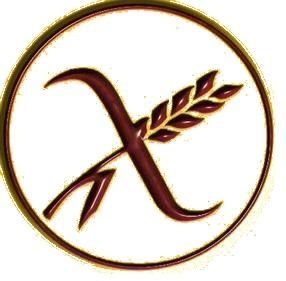 Otázky ke kapitole č. 6:„Potravinové alergie“Otázky:Proč je rizikové předčasné používání mléka ve výživě kojenců?Ve kterém roce věku dítěte je vhodné zařazovat obilninové kaše do jídelního lístku?Otázky a úkoly ke kapitole č. 7:„Léčba potravinové alergie dietou“Otázky:Je možné získat alergii během života?Může alergie během života vymizet?Kterou potravinu považujete za nejčastější alergen?Úkoly:Za účelem diagnostiky potravinové alergie se používá tzv. „Eliminační dieta“, pročtěte si následující text a následně zapište, které potraviny zůstanou k dispozici do jídelního lístku.Eliminační dieta Ze stravy postupně vynecháváme (eliminujeme) jednotlivé potraviny, které jsou pravděpodobným spouštěčem alergické reakce. Postupujeme až do zlepšení, popřípadě vymizení příznaků. Při podezření na alergii na kravské mléko u dětí, vylučujeme jeho podávání minimálně na 3 týdny.Pravidlo: dieta nesmí být horší než onemocnění samo.U dospělých postupujeme v týdenních intervalech, kdy vyřazujeme postupně jednotlivé potravinové skupiny. Po vyřazení další, již potraviny vyřazené dříve nezařazujeme zpět. Pokud došlo k vyřazení významných potravinových skupin, je potřeba dbát na suplementaci některých nutrientů (například vápník podáme ve formě farmaceutického preparátu). Postupně vynechávané potraviny:Oblíbené položky (alkohol, tabák, káva, sladkosti)Konzervované potravinyKořeníOřechyOvoceLuštěninyRybyVýrobky z kravského mlékaPotraviny, které lze použít do diety:Vyjmenujte….Řešení zadaných úkolů:Řešení úkolů ke kapitole č. 1: „Potravinové intolerance“Přiřazení jednotlivých typů intolerantních reakcí k jednomu z uvedených příkladů.Dvojice správných odpovědí jsou tyto:Enzymatická reakce	Chybění galaktázyImunologická reakce	 Alergie na jahodyMetabolická reakce	Chybění hormonu inzulinuPotravinová idiosynkrazie 	Odpor k dušené mrkviFarmakologická reakce	Reakce na lékovou složkuToxická reakce	Konzumace jedovatých hubŘešení úkolů ke kapitole č. 2:„Intolerance laktózy a galaktózy“K jednotlivým projevům toxického působení galaktózy byly přiřazeny tyto odborné výrazy:Zvětšení jater -	HepatomegalieŠedý zákal -	KataraktaŽloutenka –	IkterusChudokrevnost –	AnemieKrev v moči –	HematourieHnis v moči -	PyurieDo vzorce jsou dosazeny jednotlivé názvy sacharidů takto:glukóza   +   galaktóza   =   laktózaLaktóza je disacharid, který se skládá z jedné molekuly glukózy a jedné molekuly galaktózy.Řešení úkolů ke kapitole č. 3:„Léčba intolerance laktózy a galaktózy“Vypočítejte, jaké množství potraviny lze konzumovat za předpokladu, že je povolená dávka 6 gramů laktózy na denVýpočet jsme provedli pro každou jednotlivou potravinu, uvedenou v tabulce a následně doplnili do připraveného sloupce v tabulce.Příklad:Plnotučné mléko v prášku obsahuje ve 100 gramech asi 38,7 g laktózy. Následně vypočítáme v jakém množství sušeného mléka je obsažen 1 gram laktózy. 100 : 38,7 = 2,583  Výsledek 2,583 vynásobíme 6 (g) = 15,498, zaokrouhleno na 15,5 g.Plnotučné mléko v prášku dodá v 15,5 gramech asi 6 g laktózy.Tabulka č. 1 Obsah 6 g laktózy ve vybraných mléčných výrobcích Řešení úkolů ke kapitole č. 4:„Celiakie“Doplňte k jednotlivým vitamínům jejich hlavní funkce v lidském organismu.V následující tabulce jsou uvedeny jednotlivé vitamíny, tak jak je známe, včetně jejich názvů a označení. Tabulka č. 2: Přehled základních vitaminůŘešení úkolů ke kapitole č. 5:„Léčba celiakie dietou“V uvedeném jídelním lístku jsou chyby, v podobě nevhodných potravin do bezlepkové diety označeny červeně.Jídelní lístek:Snídaně:Čaj s mlékem a cukrem, bílé pečivo, máslo, medPřesnídávka:Jablečný kompotOběd:Polévka zeleninová s ovesnými vločkami, hovězí přírodní plátek na houbách, bramborová kaše, salát z čínského zelí s kukuřicíSvačina:Kakao, bezlepkové sušenkyVečeře:Kuskus s kuřecím masem a zeleninou, sypaný strouhaným sýremKomentář:Za bílé pečivo označujeme běžné druhy pečiva na našem trhu. Jsou připravovány z bílé mouky. Přesto, že k jejich výrobě použito obilné zrno bez slupek, obsahuje lepek stále. V jídelním lístku, který je vhodný pro celiaka, bývá napsáno „bezlepkové pečivo“.Ovesné vločky jsou nevhodné, neboť se jedná o výrobek z ovsa, tedy obiloviny obsahující lepek. V polévce je vhodně nahradíme pohankou. Šťávu z přírodního plátku ponecháme bez zahuštění, popřípadě použijeme špetku Solamylu.Kukuřice, obsažená v salátě je sice obilovina, ovšem neobsahuje lepek.Kuskus se vyrábí z tvrdé pšenice. V jídelním lístku jej nahradíme rýží. Můžeme použít celozrnnou nebo bílou. Napište jednoduchý recept na přípravu bezlepkového pokrmu.Recept nesmí obsahovat potraviny, které obsahují lepek.Následující recepty jsou oba vhodné pro bezlepkovou dietu.Není v nich použita potravina s obsahem lepku. Doporučuji oba recepty vyzkoušet. Dobrou chuť!Sójová pěna sójových bobů				 vlašských ořechů2 ks bílků					1 ks vanilkového cukru cukru moučkaSójové boby uvaříme doměkka. Necháme vychladnout, pak propasírujeme nebo umeleme na masovém mlýnku. Z bílků ušleháme tuhý sníh, do kterého postupně zašleháme  cukru. Zbytek cukru svaříme s trochou vody a ještě horký zašleháme do sněhu. Prolisovanou sóju zlehka promícháme s tuhým sněhem a vanilkovým cukrem. Pěnu upravíme na talířek nebo do misky a zdobíme nastrouhanými ořechy. Čokoládový dort   (8 porcí)        120 g másla				140 g cukru moučka100 g čokolády na vaření 		5 ks vajec100 g Maizeny				¼ l smetany ke šlehání30 g cukru moučka			máslo, pečící papírMáslo utřeme s cukrem, postupně přidáváme žloutky a třeme do husté pěny. Vmícháme rozpuštěnou čokoládu. Dále vmícháme střídavě škrobovou mouku a sníh z bílků. Naplníme pečícím papírem vyloženou a ještě máslem vymazanou dortovou formu. Zvolna upečeme. Prochladlý dort rozřízneme a plníme uvnitř i na povrchu ušlehanou šlehačkou s cukrem. Můžeme posypat hořkým kakaem přes cedník.Co znamená symbol na obrázku?Symbolem se označují bezlepkové potraviny.Řešení úkolů ke kapitole č. 7:„Léčba potravinové alergie dietou“Za účelem diagnostiky potravinové alergie se používá tzv. „Eliminační dieta“, potraviny, které zůstanou k dispozici pro zařazení do jídelního lístku, jsou tyto:Eliminační dieta Postupně vynechávané potraviny:Oblíbené položky (alkohol, tabák, káva, sladkosti)Konzervované potravinyKořeníOřechyOvoceLuštěninyRybyVýrobky z kravského mlékaPotraviny, které lze použít do diety:Maso, kromě ryb, výrobky z jiných druhů mlék než kravské, vejce, tuky, zelenina, brambory, obiloviny, cukr.Komentář:Postupné vynechávání potravin není striktně dané. Pro splnění úkol byla použita jedna z verzí. Vynechávají se vždy v pořadí podle nejvíce podezřelých a nejméně postradatelných ve výživě.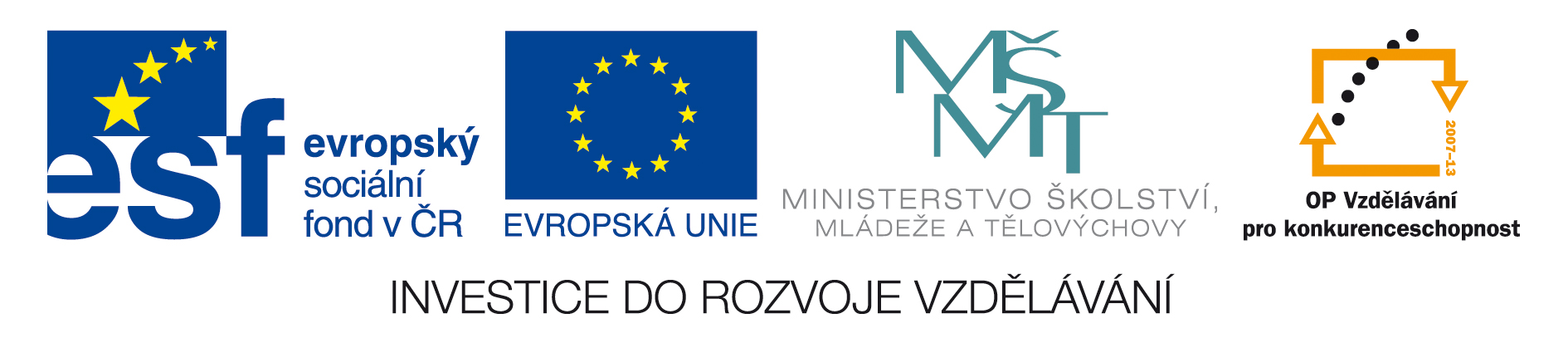 VýrobekObsah laktózy (g/ 100g)Povolená dávka potraviny při toleranci 6 g laktózy (v g)Mléko 3,5% tuku4,6Mléko 0,5% tuku4,9Plnotučné mléko v prášku38,7Smetana 18% tuku3,6Kefír4,2Polotučný tvaroh3,2Sýr Eidam0,1Sýr Feta1,0Smetanová zmrzlina4,4vitaminzákladní účinkyprojevy nedostatkuzákladní zdrojeVit. pro správnou funkci zraku, pro růst a vývoj kostíšeroslepost, zpomalení růstu u dětí, předávkování je toxickérybí tuk, játra, vaječný žloutek, mléko, máslo, sýry, jeho provitaminem je beta karoten, obsažený ve žluté, oranžové a zelené zeleniněVit. působí na vstřebávání vápníku a fosforu, proto se mu říká antirachitickýměkké a porézní zuby a kostirybí tuk, máslo, smetana, vejce,  jedlé olejeVit. antioxidant, který chrání buňky před účinky volných radikálů, je součástí buněčnýchmembrán, napomáhá hojení ranpředčasné stárnutí, únava, špatné hojení ranrostlinné oleje, máslo, žloutky, luštěniny, celozrnné výrobky, listová zeleninaVit. pro správnou srážlivost krve, částečně se tvoří v tenkém střevězvýšená krvácivost, poruchy metabolismuzelené druhy ovoce a zeleniny, rajčata, játra, ledviny, vejceVit. pro dobré trávení, povzbuzuje chuť k jídlu, pro činnost nervů a svalů, chrání před únavoucelková slabost, nespavost, nervové poruchydroždí, celozrnné pečivo, ovesné vločky, vejce, kysané mléčné výrobkyVit. pomáhá spalovat sacharidy, upravuje energetické mechanizmyafty, pálení očí, praskání rtůdroždí, mléko a mléčné výrobky, brambory, vejce, luštěniny, bilovinyVit. nezbytný pro činnost mozku, pomáhá likvidovat některécholesterolové složkypodrážděnost, nespavost, neschopnost soustředěnídroždí, játra, ryby, slunečnicová semena, luštěninyVit. stimuluje funkci nadledvin, redukuje stres, zabraňuje únavěúnava, kožní projevymaso, játra, droždí, vejce, otruby, ořechy, obilné klíčkyVit. ovlivňuje metabolismus tuků a bílkovinpodrážděná pokožka, chudokrevnostdroždí, játra, sojové boby, banány, zelí, pohankaVit. stimuluje tvorbu erytrocytů, posiluje činnost mozkudeprese, alergie, slabost, anémiejátra, ledviny, srdce, maso, ryby, vejce, sýry, mlékoVit. pro dobrou kvalitu pokožkyúnava, nechutenství,deprese, padání vlasůdroždí, játra, ořechy, brambory, sója, mrkev, čokoládaVit.antioxidant, posiluje imunitní systém, ovlivňuje metabolismus cholesterolukrvácivost dásní, únava, nespavostšípky, jeřabiny, černý rybíz, paprika, křen, kapusta, kiwi, citrusové plodyPoužité potraviny:Postup při přípravě:VýrobekObsah laktózy (g/ 100g)Povolená dávka potraviny při toleranci 6 g laktózy (v g)Mléko 3,5% tuku4,6130Mléko 0,5% tuku4,9122Plnotučné mléko v prášku38,715,5Smetana 18% tuku3,6167Kefír4,2143Polotučný tvaroh3,2188Sýr Eidam0,16Sýr Feta1,060Smetanová zmrzlina4,4136vitaminzákladní účinkyprojevy nedostatkuzákladní zdrojeretinol Apro správnou funkci zraku, pro růst a vývoj kostíšeroslepost, zpomalení růstu u dětí, předávkování je toxickérybí tuk, játra, vaječný žloutek, mléko, máslo, sýry, jeho provitaminem je beta karoten, obsažený ve žluté, oranžové  a zelené zeleniněkalciferol Dpůsobí na vstřebávání vápníku a fosforu, proto se mu říká antirachitickýměkké a porézní zuby a kostirybí tuk, máslo, smetana, vejce,  jedlé olejetokoferolEantioxidant, který chrání buňky před účinky volných radikálů, je součástí buněčných membrán, napomáhá hojení ranpředčasné stárnutí, únava, špatné hojení ranrostlinné oleje, máslo, žloutky, luštěniny, celozrnné výrobky, listová zeleninamenadionKpro správnou srážlivost krve, částečně se tvoří v tenkém střevězvýšená krvácivost, poruchy metabolismuzelené druhy ovoce a zeleniny, rajčata, játra, ledviny, vejcethiaminB1pro dobré trávení, povzbuzuje chuť k jídlu, pro činnost nervů a svalů, chrání před únavoucelková slabost, nespavost, nervové poruchydroždí, celozrnné pečivo, ovesné vločky, vejce, kysané mléčné výrobkyriboflavinB2pomáhá spalovat sacharidy, upravuje energetické mechanizmyafty, pálení očí, praskání rtůdroždí, mléko a mléčné výrobky, brambory, luštěniny, obiloviny, vejceniacinB3nezbytný pro činnost mozku, pomáhá likvidovat některé cholesterolové složkypodrážděnost, nespavost, neschopnost soustředěnídroždí, játra, ryby, slunečnicová semena, luštěninykyselina pantothenováB5stimuluje funkci nadledvin, redukuje stres, zabraňuje únavěúnava, kožní projevymaso, játra, droždí, vejce, otruby, ořechy, obilné klíčkypyridoxinB6ovlivňuje metabolismus tuků a bílkovinpodrážděná pokožka, chudokrevnostdroždí, játra, sojové boby, banány, zelí, pohankakobalaminB12stimuluje tvorbu erytrocytů, posiluje činnost mozkudeprese, alergie, slabost, anémiejátra, ledviny, srdce, maso, ryby, vejce, sýry, mlékobiotinHpro dobrou kvalitu pokožkyúnava, nechutenství,deprese, padání vlasůdroždí, játra, ořechy, brambory, sója, mrkev, čokoládakyselina askorbováCantioxidant, posiluje imunitní systém, ovlivňuje metabolismus cholesterolukrvácivost dásní, únava, nespavostšípky, jeřabiny, černý rybíz, paprika, křen, kapusta, kiwi, citrusové plody